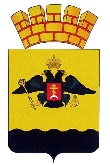 АДМИНИСТРАЦИЯ МУНИЦИПАЛЬНОГО ОБРАЗОВАНИЯГОРОД НОВОРОССИЙСКПОСТАНОВЛЕНИЕ  _______________                                                                                               № __________г. НовороссийскО внесении изменений в постановление администрации муниципального образования город Новороссийск от 17 января 2023 года № 182 
«Об утверждении административного регламента предоставления муниципальной услуги: «Предварительное согласование предоставления земельного участка»Руководствуясь Федеральным законом от 27 июля 2010 года 
№ 210-ФЗ «Об организации предоставления государственных и муниципальных услуг», Федеральным законом от 6 октября 2003 года 
№ 131-ФЗ «Об общих принципах организации местного самоуправления в Российской Федерации», распоряжением Правительства Российской Федерации от 18 сентября 2019 года № 2113-р «О Перечне типовых государственных и муниципальных услуг, предоставляемых исполнительными органами государственной власти субъектов Российской Федерации, государственными учреждениями субъектов Российской Федерации и муниципальными учреждениями, а также органами местного самоуправления», Уставом муниципального образования город Новороссийск, п о с т а н о в л я ю:Внести изменения в постановление администрации муниципального образования город Новороссийск от 17 января 2023 года 
№ 182 «Об утверждении административного регламента предоставления муниципальной услуги: «Предварительное согласование предоставления земельного участка»:1.1. В подпункте 2.10.2.3. пункта 2.10. «Исчерпывающий перечень оснований для приостановления или отказа в предоставлении муниципальной услуги» слова «О государственном кадастре недвижимости» заменить словами «О кадастровой деятельности».2. Отделу информационной политики и средств массовой информации администрации муниципального образования город Новороссийск (Резун) опубликовать настоящее постановление «О внесении изменений в постановление администрации муниципального образования город Новороссийск от 17 января 2023 года № 182 «Об утверждении административного регламента предоставления муниципальной услуги: «Предварительное согласование предоставления земельного участка» и разместить в сети Интернет на официальном сайте администрации муниципального образования город Новороссийск.3. Контроль за выполнением настоящего постановления возложить на и.о. заместителя главы муниципального образования Степаненко Е.Н.4. Постановление вступает в силу со дня его официального опубликования.Глава муниципального образования                                                      А.В. Кравченко